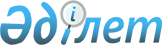 Об утверждении дислокации временных точек, площадей (площадок) по реализации плодоовощной продукции и бахчевых культур на территории города Актау
					
			Утративший силу
			
			
		
					Постановление города Актау N 699 от 14 июля 2008 года. Зарегистрировано управлением юстиции города Актау N 11-1-87 от 15 июля 2008 года. Утратило силу - Постановлением акимата города от 19 июня 2009 года Актау № 685.
      


Сноска: Утратило силу - Постановлением акимата города от 19 июня 2009 года Актау 


 № 685. 




      В соответствии со статьями 32, 43 Земельного 
 кодекса 
 Республики Казахстан и руководствуясь статьей 31 Закона Республики Казахстан 
 "О местном государственном управлении Республики Казахстан" 
, в целях повышения уровня конкуренции и во исполнение постановления Правительства Республики Казахстан 
 N 592 
 от 10 июля 2007 года "О мерах по насыщению внутреннего рынка Республики Казахстан плодоовощной продукцией", акимат города Актау 

ПОСТАНОВЛЯЕТ:





      1. Утвердить дислокацию временных торговых точек, площадей (площадок) по реализации плодоовощной продукции и бахчевых культур на территории города Актау на землях общего пользования, согласно приложению.




      2. Актаускому городскому отделу предпринимательства (Ержанов А.Ш.) принять необходимые меры для реализации продовольственной продукции сезонного характера, организовать необходимую разъяснительную работу среди предпринимателей, способствующую увеличению поставок и расширению доступа плодоовощной продукции на местные рынки и торговые площадки.




      3. Контроль за исполнением настоящего постановления возложить на заместителя акима города Клинчева Д.А.




      4. Настоящее постановление вступает в силу со дня государственной регистрации в органах юстиции и вводится в действие после первого официального опубликования.


      Аким города    С. Бекбергенов


      СОГЛАСОВАНО:



      Начальник государственного учреждения



      "Актауский городской отдел предпринимательства"



      __________________________А.Ержанов



      "_______"______________2008 год

      Начальник управления дорожной полиции



      Департамента внутренних дел Мангистауской области



      __________________________Абдрахманов Ж.



      "_______"______________2008 год




ПРИЛОЖЕНИЕ             



Утверждено             



постановлением акимата города



N  ____ от "___" ________ 2008 г.


ПЕРЕЧЕНЬ




дислокации торговых точек по реализации плодоовощной




продукции и бахчевых культур на территории города Актау


					© 2012. РГП на ПХВ «Институт законодательства и правовой информации Республики Казахстан» Министерства юстиции Республики Казахстан
				
N



п/



п

Местонахождение торговых точек

Тип торговых



точек

Количество



торговых



точек

1

1 мкрн., напротив ТОЙОТА Центр Актау по дороге к гостинице "Рахат"

с транспортных средств и торговых палаток

1

2

2 мкрн., возле мебельного салона "ФРАНТ" со стороны дома N 10

с торговых палаток

2

3

3а мкрн., между домами N 10 и 11 со стороны ТОО "Гурман"

с торговых палаток

2

4

3 мкрн., возле дома N 152 за автобусной остановкой 

с торговых палаток

2

5

3б мкрн., возле института "Болашак"

с транспортных средств и торговых палаток

2

6

4 мкрн., между домами N  40 и 41

с торговых палаток

1

7

5 мкрн., возле дома N 18

с торговых палаток

2

8

5 мкрн., возле дома N 9

с торговых палаток

2

9

6 мкрн., возле дома N 33

с транспортных средств

и торговых палаток

2

10

6 мкрн., сбоку дома N 14

с транспортных



средств

и торговых



палаток

1

11

7 мкрн., между домами N 19 и 20

с транспортных средств

и торговых палаток

2

12

7 мкрн., возле дома N  28

с торговых палаток

2

13

8 мкрн., между домами N 20 и 21

с торговых палаток

2

14

9 мкрн., между домами N 4 и 30

с торговых палаток

2

15

9 мкрн., между домами N 8 и 9

с торговых палаток

1

16

9 мкрн., между домами N 16 и 18

с торговых палаток

2

17

11 мкрн., возле дома N 5

с торговых палаток

2

18

11 мкрн., между домами N 23 и 24

с торговых палаток

1

19

12 мкрн., возле дома N 53

с торговых палаток

2

20

12 мкрн., возле дома N 20 со стороны дома N 17а

с торговых палаток

2

21

12 мкрн., возле дома N 5 (перед т/ц Волна)

с транспортных средств

и торговых палаток

2

22

13 мкрн., в районе домов N  45 и 46

с торговых палаток

2

23

13 мкрн., на площадке между домами N 1 и 2

с торговых палаток

2

24

14 мкрн., сбоку дома N  9

с торговых палаток

2

25

15 мкрн., возле дома N  10

с торговых палаток

1

26

22 мкрн., между домами N 29 и 30

с торговых палаток

2

27

26 мкрн., у дома N 19

с транспортных средств

и торговых палаток

2

28

26 мкрн., сбоку дома N 1

с торговых палаток

1

29

27 мкрн., возле дома N 31

с торговых палаток

1

30

27 мкрн., подъездная сторона дома N 65

с торговых палаток

1

31

27 мкрн., возле дома N 44

с транспортных средств

и торговых палаток

2

32

28 мкрн., возле дома N 3 со стороны автостанции

с торговых палаток

1

33

28 мкрн., возле дома N 15

с торговых палаток

2

34

28 мкрн., между домами N 22 и 23

с торговых палаток

2

35

28 мкрн., сбоку дома N 31

с торговых палаток

1

36

28а мкрн., между домами N 3 и 4

с торговых палаток

2

37

29 мкрн., сбоку дома N 15

с торговых палаток

1

38

В районе ТЭЦ-2 (завод МАЭК-Казатомпром) до поворота на базы отдыха

с торговых палаток

3

39

В районе завода КазАзот напротив автобусной остановки

с торговых палаток

3

40

В районе ТЭЦ-1 перед поворотом в сторону п. Приозерный

с торговых палаток

2

41

В районе дороги от СТО Каспий-Ак до поворота на базу ОРСа

с торговых палаток

3

42

В районе штрафстоянки ГКП "Коктем" напротив поворота на базу ОРСа

с торговых палаток

2

43

В районе пляжа "Манила" до поворота на КазГИИС

с торговых палаток

2

44

В 23 мкрн. на перекрестке трассы Актау -  Жетыбай, напротив АЗС в 28а мкрн.

только с транспортных средств

8

45

В районе жилого массива "Рауан" села Умирзак

с торговых палаток

3

46

Село Умирзак 

с транспортных средств и торговых палаток

5
